Sailing Administrator 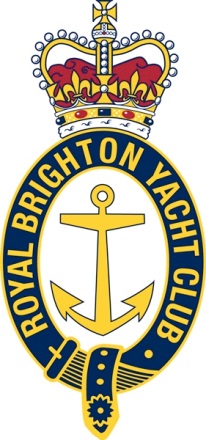 Permanent Part Time (0.8)Salary $50K FTELeading yacht club with an extensive racing programStrong organisational focus within a small hard-working teamCareer enhancing role This is a hands-on part time role within the Sailing Office at Royal Brighton Yacht Club.The role involves:Sailing program administration including online entry and results systemsEvent administration – regattas and non-sailing eventsVolunteer coordination and supportKey skills include:Verbal and written communicationComputer skills and familiarity with web-based systemsMethodical with good attention to detailReporting directly to the Sailing Manager, you will work in a team which includes club officials, staff and volunteers. You will be instrumental in the organisation and promotion of sailing and racing programs, delivering a busy year round schedule of sailing activities. Your regular workweek will be flexible and will include weekend days. Time in lieu will be given for irregular hours.Experience in similar roles within sailing would be an advantage, but is not essential.To express your interest, forward your CV along with a detailed cover letter to Eric Wegman, General Manager at recruitment@rbyc.org.au. Applications close November 13, 2015.Eric Wegman
General Manager
